Открытый Классный час на тему: «Конституция-основной закон нашей страны»
группа № 10, классный руководитель Черевкова Ю.В.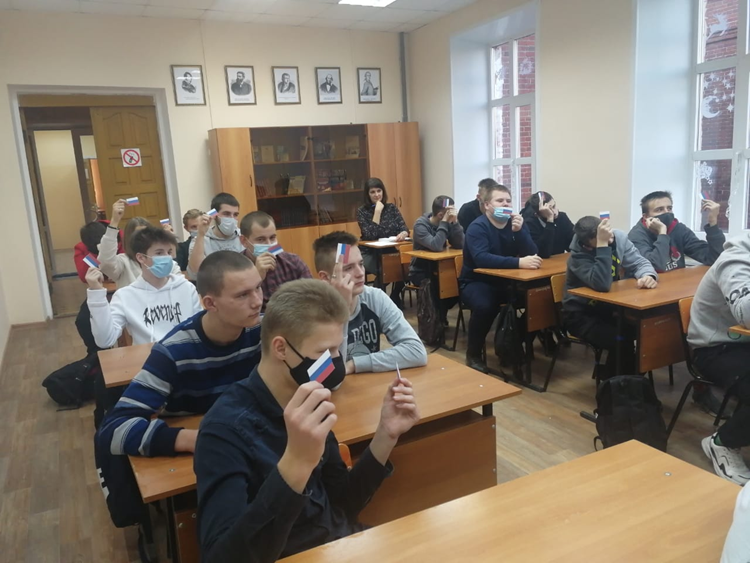 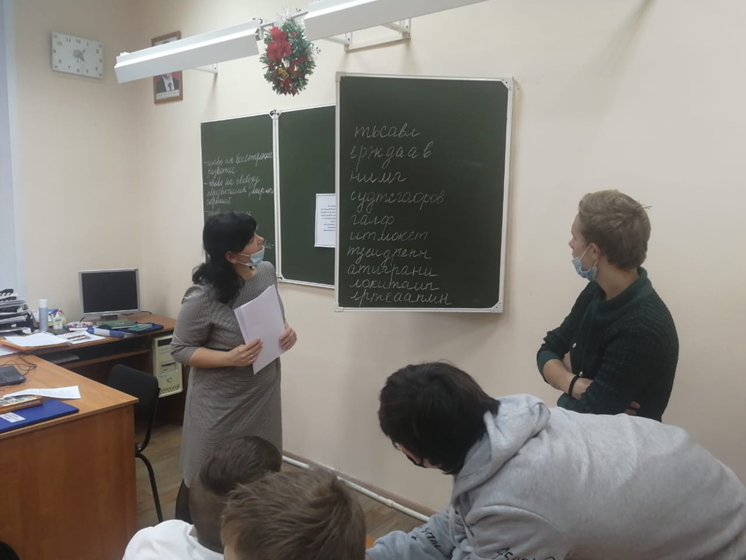 